ПЕРЕЧЕНЬ РАЗРАБОТОК, представляемых на Международной выставке 
«RADEL Радиоэлектроника и приборостроение 2022», 
г. Санкт-Петербург, Россия
21-23 сентября 2022 г.Радиозащитное стеклоСтекла для оптического волокнаЛюминесцентные материалыСтекла тонких номиналовЭффективная система охлаждения с лунками для отвода тепла вынужденной конвекцией воздуха от габаритных электронных устройствПрезентацияОФИЦИАЛЬНЫЙ САЙТ МЕРОПРИЯТИЯ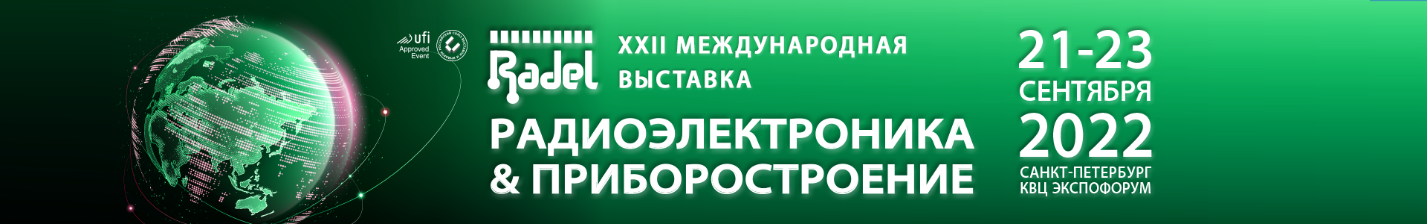 